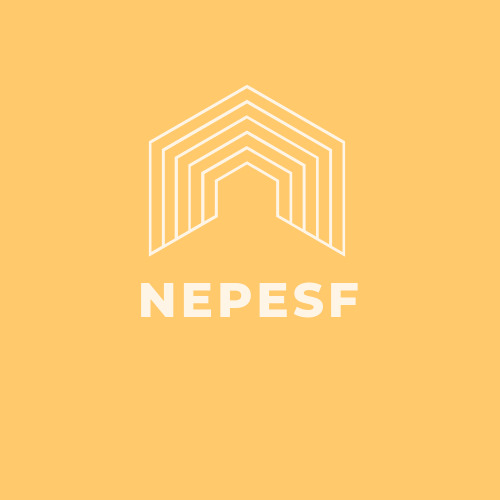 NÚCLEO DE ESTUDOS PROJETOS E PESQUISAS, SOBRE FORMAÇÃO DOCENTE - NEPESFAPRESENTAÇÃO O Núcleo de Estudos Projetos e Pesquisas, sobre Formação Docente – NEPESF, é subordinado ao Centro de Pedagogia voltado ao estudo, pesquisa e desenvolvimento de projetos referentes aos processos de formação docente. Originado do Grupo de Pesquisa, sobre Formação Docente, oferecerá à rede pública de ensino e a comunidade acadêmica, cursos, seminários, roda de conversas, oficinas pedagógicas direcionadas as diversas linhas de pesquisa. Cada linha de pesquisa, coordenada por uma pesquisa especializada no tema, com domínio e prática em diversas abordagens, congregará a elaboração de artigos, relatórios de pesquisa deverão ser publicados na Revista Brasileira de Políticas, Educação e Diversidade – PED, editada pelo Núcleo e aberta a trabalhos de autores regionais, nacionais e internacionais.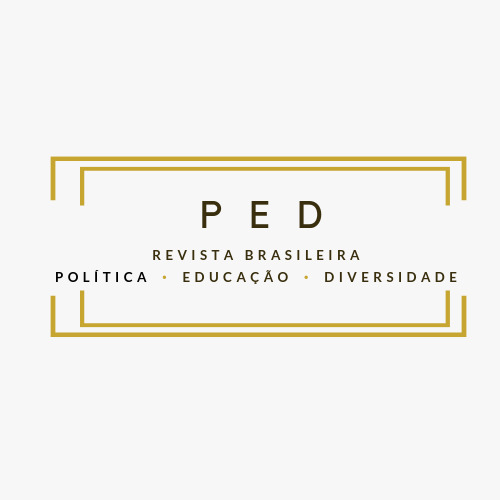 REVISTA BRASILEIRA DE POLÍTICAS, EDUCAÇÃO E DIVERSIDADE - PEDSOBRE A REVISTAAPRESENTAÇÃO DA REVISTAA Revista Brasileira de Políticas, Educação e Diversidade – PED, é uma publicação semestral de artigos, pesquisas, resenhas e trabalhos de autores nacionais e internacionais, pertencente ao Núcleo de Estudos, Projetos e Pesquisas sobre Formação Docente – NEPESF, ligado ao Centro de Educação, voltado ao estudo, pesquisas e projetos referentes aos processos de Formação Docente. O NEPESF, através de suas linhas de Pesquisa: Diversidade étnica, Processos de Ensino Aprendizagem, Deficiências e Dificuldade de Aprendizagem, Avaliação e Gestão oferece a comunidade. Seminários cursos de aperfeiçoamento, rodas de conversas, oficinas pedagógicas possibilitando aos profissionais interessados de publicação na Revista PED, de suas produções acadêmicas.EQUIPEProf. Dr. Galdino Toscano de Brito - UFPBProf. Dr. Magno Alexon Seabra – UFPBProf. Gerson da Silva Ribeiro - UFPBProf. Dr. Silvestre Coelho Rodrigues - UFPBProf. Dr. Flávio Romero Guimarães - UEPBMsª Aureliana da Silva Tavares - UFPBMsª Priscila Morgana Galdino Santos - UFPBMsª Isolda Ayres Viana RamosProf. Dr. Vanderlan Paulo de Oliveira Pereira- UFPBProf. Dr. Carlos André Cavalcanti – PPGCR/UFPBCONTATOCONTATO PRINCIPALProf. Dr. Galdino Toscano de BritoCampus I - Lot. Cidade Universitária, PB, 58051-900Telefone: (83) 3216-7736CONTATO PARA SUPORTE TÉCNICOAna Raquel Dantas de AlmeidaAnne Jaqueline Clark Israel Dias da Silva Filho – UFPBEQUIPE EDITORIALEDITORESProf. Dr. Galdino Toscano de Brito – UFPBProf. Dr. Silvestre Coelho Rodrigues – UFPBMestrando Ringson Gray Monteiro de Toledo - UFPBCONSELHO EDITORIALProf. Dr. Flávio Romero Guimarães – UEPBProfª Drª Márcia Angela Aguiar - UFPEProf. Dr. Amiraldo Alves - UFCGProf. Dr. Wilson Honorato Aragão – UFPBProfª Drª Janine Marta Coelho Rodrigues – UFPBProf Dr Swamy de Paula Lima Soares - UFPBProfª Drª Fernanda Mendes Coelho – EBAS/UFPBProfª Drª Bernardina Maria Juvenal Freire de Oliveira – CCSA/UFPBProfª Drª Ângela Cristina Alves Albino – UFCGProfª Drª Isabel França de Lima – UFPBProfª Msª Eruline Marcio José Silva Lima – UFPBProfª Drª Norma Maria de Lima – UFPBProfª Drª Márcia Lustosa Felix Guedes – SECPro. Dr. Márcio José Silva Lima - UFPBPARECERISTAS AD HOCProfª Drª Theresa Maria de Freitas Adrião - UNICAMPProfª Drª Betânia Leite Ramalho – UFRNProf. Dr. Luiz de Souza Júnior – MPGAV/PPGE / UFPBProfª Drª Maria Graça Vieira Guerra –PPGE/UFPBProf. Dr. Maria Nazaré Zenaide – PPGDH/ UFPBProfª Drª Norma Mª de Lima - UFPBProfª Drª Stella Maria Lima Gaspar de Oliveira - UFPBPOLÍTICAFOCOA Revista Brasileira de Políticas, Educação e Diversidade - PED. é uma publicação científica do Núcleo de Estudos, Projetos e Pesquisas, sobre Formação Docente - NEPESF, ligado ao Centro de Educação da UFPB. Tem como missão disseminar as produções científicas de estudos brasileiros e estrangeiros, oportunizando diálogos nos diferentes campos da formação docente. Publica artigos, ensaios, resenhas, entrevistas, traduções, entre outras contribuições acadêmicas. Será editada a partir de 2020, e tem periodicidade semestral.POLÍTICA DE SELEÇÃOPROCESSO DE AVALIAÇÃO PELOS PARESAs contribuições serão submetidas previamente à análise da Equipe  Editorial. Tais contribuições que não atenderem aos critérios mínimos da revista não serão aceitas. As  demais  serão encaminhados  para dois pareceristas ad hoc, constituídos de pesquisadores reconhecidos  e provenientes de diferentes universidades e instituições científicas. A avaliação dos pareceristas levará em consideração a política editorial da revista que expressa  seguintes critérios: relevância temática, originalidade, consistência e rigor, riqueza conceitual na formulação do problema e qualidade do texto. Em caso de haver pareceres contrários, será feita a indicação de um terceiro parecerista para desempate. O nome dos autores, dos  pareceristas e das instituições permanecerão em sigilo durante todo o processo.PERIODICIDADEPublicação semestralPOLÍTICA DE ACESSO LIVREEsta revista proporciona acesso aberto a todo seu conteúdo, seguindo o princípio de que tornar gratuito o acesso a pesquisas gera um maior intercâmbio global de conhecimento. Tal acesso está associado a um crescimento da leitura e citação do trabalho de um autor. DIRETRIZES PARA AUTORESAs normas de submissão são requisitos básicos para aceitação de trabalhos a serem publicados na REVISTA BRASILEIRA DE POLÍTICAS, EDUCAÇÃO E DIVERSIDADE – PED do Núcleo de Estudos, Projetos e Pesquisa, sobre Formação Docente - NEPESF do CE/UFPB. Os autores devem observar requisitos de estrutura, formatação, citações e referências.Os artigos devem estar em português, devem ser inéditos e destinar-se exclusivamente a revista submetida, não sendo permitida sua apresentação simultânea a outro periódico, tanto no que se refere ao texto, como figuras ou tabelas, quer na íntegra ou parcialmente.OBS.: Aceitamos a participação de três autores por artigos. SUBMISSÃO DE ARTIGOS ONLINE (POR E-MAIL)Os artigos devem ser submetidos, exclusivamente através do e-mail da revista. nepesf@ce.ufpb.br ARTIGOS ENVIADOS E ACEITOSTodos os direitos editoriais são reservados para as publicações da revista, nenhuma parte das publicações podem ser reproduzidas, estocadas por qualquer sistema ou transmitida por quaisquer meios ou formas existentes ou que venham a ser criados, sem prévia permissão por escrito da Comissão Editorial, ou sem constar o crédito de referência, de acordo com as leis de direitos autorais vigentes no Brasil.Nas pesquisas envolvendo seres humanos, os autores deverão enviar uma cópia de aprovação emitida pelo Comitê de Ética, reconhecido pela Comissão Nacional de Ética em Pesquisa (CONEP), segundo as normas da Resolução do Conselho Nacional de Saúde - CNS 196/96 ou órgão equivalente no país de origem da pesquisa.CATEGORIAS DE MANUSCRITOS ACEITOS:Artigo original: trabalho de pesquisa com resultados inéditos e que agreguem valor à publicação. Limitado com no mínimo oito páginas e no máximo 15 páginas. Sua estrutura deve conter:Introdução: deve ser breve, definir o problema estudado, destacando a sua importância e as lacunas do conhecimento. NBR 6022:20031.1 - Método: os métodos empregados, a população estudada, a fonte de dados e os critérios de seleção devem ser descritos de forma objetiva e completa. Inserir o número do protocolo de aprovação do Comitê de Ética em Pesquisa e informar que a pesquisa foi conduzida de acordo com os padrões éticos exigidos.1.2 - Resultados: devem ser apresentados de forma clara e objetiva, descrevendo somente os dados encontrados sem interpretações ou comentários, podendo para maior facilidade de compreensão serem acompanhados por tabelas, quadros e figuras. O texto deve complementar e não repetir o que está descrito nas ilustrações.1.3 - Discussão: deve restringir-se aos dados obtidos e aos resultados alcançados, enfatizando os novos e importantes aspectos observados no estudo e discutindo as concordâncias e divergências com outras pesquisas já publicadas.1.4 – Considerações finais: deve corresponder aos objetivos ou hipóteses do estudo, fundamentada nos resultados e discussão, coerente com o título, proposição e método. REFERÊNCIASNORMAS DA ABNTEstudo teórico: análise de estudos teóricos, levando ao questionamento de modelos existentes e à elaboração de hipóteses para futuras pesquisas. Limitado a 15 páginas. Cerca de no máximo 36.000 caracteres com espaço.FORMA E PREPARAÇÃO DE MANUSCRITOS Os textos enviados em Língua Portuguesa devem estar escritos conforme o Novo Acordo Ortográfico que passou a vigorar em janeiro de 2009. Tamanho A4, com espaço entrelinhas de 1,5cm, fonte arial, tamanho 12, e as margens: superior e esquerda 3cm, margens inferior e direita 2cm. O arquivo da submissão deve estar no formato Microsoft Word e PDF.Página de identificação: deve conter o título do artigo (máximo de 16 palavras) em português, inglês e espanhol, sem abreviaturas e siglas; nome(s) do(s) autor(es), indicando no rodapé da página a função que exerce(m), a instituição a qual pertence(m), títulos e formação profissional, endereço (cidade, estado e país) para troca de correspondência, incluindo e-mail, de preferência institucional, e telefone. Se o artigo for baseado em tese ou dissertação, indicar o título, o nome da instituição e o ano de defesa.Citações NBR 10520:2002 - Sistema autor-data – Neste sistema, a indicação da fonte é feita: a) pelo sobrenome de cada autor ou pelo nome de cada entidade responsável até o primeiro sinal de pontuação, seguido(s) da data de publicação do documento e da(s) página(s) da citação, no caso de citação direta, separados por vírgula e entre parênteses;Notas de rodapé – deverão ser evitadas e usadas quando extremamente necessárias. Deverão ser indicados por ordem numérica;Depoimentos - frases ou parágrafos ditos pelos sujeitos da pesquisa deverão seguir a mesma regra de citações, quanto a aspas e recuo (4 cm além das margens), utilizando o sistema autor data;Ilustrações - as tabelas, quadros e figuras devem ter um título breve, serem numeradas consecutivamente com algarismos arábicos na ordem em que forem inseridas no texto, sendo limitadas a cinco no conjunto. Exceto tabelas e quadros, todas as ilustrações devem ser designadas como figuras. As tabelas devem incluir apenas os dados imprescindíveis, evitando-se tabelas muito longas, não utilizar traços internos horizontais ou verticais, estas devem seguir os procedimentos do IBGE. As notas explicativas devem ser colocadas no rodapé das tabelas e não no cabeçalho ou título. Quando a tabela ou figura forem extraídas de outro trabalho, a fonte original deve ser mencionada.;Tabelas - em resolução superior a 300 dpi, colorida, em formato digital e deverão ser postadas no portal da revista como documento complementar. Ver: estrutura e normas;Figuras (fotos, desenhos, gráficos etc) - serão publicadas sem identificação dos sujeitos, a menos que acompanhadas de permissão por escrito de divulgação para fins científicos. As figuras não devem repetir dados já descritos em tabelas;Apêndices e anexos - devem ser evitados.Errata: após a publicação do artigo, não realizamos.Resumo: deve ser apresentado em português (resumo), inglês (abstract) e espanhol (resumen), com até 250 palavras, explicitando o objetivo da pesquisa, método, resultados e conclusões, com base na Norma NBR 6028.Palavras-chave: devem ser indicados de três a seis palavras-chave que permitam identificar o assunto do trabalho, acompanhando o idioma dos resumos: português (Descritores), inglês (Descriptors), espanhol (Descriptores) e Francês (Mots- Clés), extraídos dos vocabulários adotados. No caso dos Descritores em Ciências da Saúde, utilizar o  DeCS (Descritores em Ciências da Saúde), elaborado pela BIREME e/ou (MeSH) Medical Subject Headings, elaborado pela NLM (National Library of Medicine).Referências: As referências dos documentos impressos e eletrônicos devem ser normalizadas de acordo com as Normas da ABNT 6023/2002 e para área de saúde. Recomenda-se que o número de referências não ultrapasse a 20. Sugere-se incluir aquelas estritamente pertinentes à problemática abordada e evitar a inclusão de número excessivo de referências numa mesma citação. A exatidão das referências é de responsabilidade dos autores.NORMAS ABNTABNT. NBR 6022: informação e documentação – artigo em publicação periódica científica impressa – apresentação. Rio de Janeiro, 2003.ABNT. NBR 6023 – informação e documentação (referências – Elaboração)ABNT. NBR 6028: resumos. Rio de Janeiro, 1990.ABNT. NBR 14724: informação e documentação – trabalhos acadêmicos – apresentação. Rio de Janeiro, 2002.(informações pré-textuais, informações textuais e informações pós-textuais)ABNT. NBR 10520: informações e documentação – citações em documentos – apresentação. Rio de Janeiro, 2002.CONDIÇÕES PARA SUBMISSÃOComo parte do processo de submissão, os autores são obrigados a verificar a conformidade da submissão em relação a todos os itens listados a seguir. As submissões que não estiverem de acordo com as normas serão devolvidas aos autores.A contribuição ser original e inédita, e não está sendo avaliada para publicação por outra revista; caso contrário, deve-se justificar no corpo do e-mail enviado.O arquivo da submissão está em dois formatos Microsoft Word e PDF.URLs para as referências foram informadas quando possível.O texto está em espaço simples; usa uma fonte de 12-pontos; emprega itálico em vez de sublinhado (exceto em endereços URL); as figuras e tabelas estão inseridas no texto, não no final do documento na forma de anexos.O texto segue os padrões de estilo e requisitos bibliográficos descritos em Diretrizes para Autores, no decorrer do texto.O artigo será avaliado pelos pares, e em seguida a divulgação da aprovação. DECLARAÇÃO DE DIREITO AUTORALOferece acesso livre e imediato ao seu conteúdo, seguindo o princípio de que disponibilizar gratuitamente o conhecimento científico contribui para a democratização do saber. Assume-se que, ao submeter os originais os autores cedem os direitos de publicação para a revista. O autor(a) reconhece esta como detentor(a) do direito autoral e ele autoriza seu livre uso pelos leitores, podendo ser, além de lido, baixado, copiado, distribuído e impresso, desde quando citada a fonte. Esta declaração deve vir assinada pelos autores do artigo identificando o título do trabalho e enviada no mesmo e-mail do artigoPOLÍTICA DE PRIVACIDADEOs nomes e endereços informados nesta revista serão usados exclusivamente para os serviços prestados por esta publicação, não sendo disponibilizados para outras finalidades ou a terceiros.